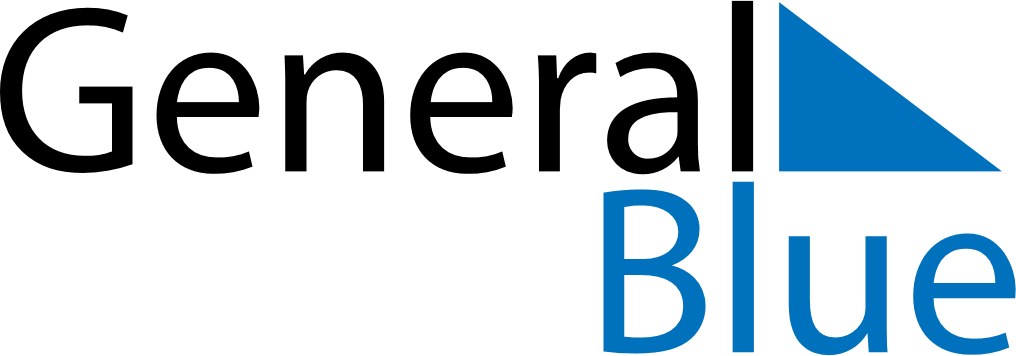 January 2020January 2020January 2020January 2020BarbadosBarbadosBarbadosSundayMondayTuesdayWednesdayThursdayFridayFridaySaturday12334New Year’s Day5678910101112131415161717181920212223242425Errol Barrow Day26272829303131